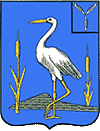 АДМИНИСТРАЦИЯБОЛЬШЕКАРАЙСКОГО МУНИЦИПАЛЬНОГО ОБРАЗОВАНИЯ РОМАНОВСКОГО МУНИЦИПАЛЬНОГО РАЙОНАСАРАТОВСКОЙ ОБЛАСТИРаспоряжение№ 18-р31мая  2023 годас. Большой КарайОб издании очередного выпускаинформационного сборника«Большекарайский вестник»На основании Устава Большекарайского муниципального образования Романовского муниципального района Саратовской области, решения Совета депутатов Большекарайского муниципального образования Романовского муниципального района Саратовской области  от 12.03.2012 года № 171 «Об утверждении официального печатного органа Большекарайского муниципального образования»1.Издать  информационный сборник «Большекарайский вестник» №5 от 31 мая  2023 года тиражом 10 экземпляров. 2. Опубликовать:-решение №178 от 11.05.2023г. «Об исполнении бюджета Большекарайского муниципальногоОбразования  за I квартал 2023 года»;-решение №179от 19.05.2023г. «О внесении изменений в решение  Совета Большекарайского муниципального образования от 09.12.2022г. № 165  «О бюджете Большекарайского муниципального образования на 2023год и плановый период 2024 и 2025 годов»;-решение №180 от 23.05.2023г.  «Об утверждении отчета об исполнении  бюджета  Большекарайского муниципального  образования  за 2022 год» ;-решение №181 от 23.05.2023г. «О внесении изменений и дополнений в Устав Большекарайского муниципального образования»;-постановление №18 от 04.05.2023г. «О внесении изменений в постановление №25 от 21.05.2021г. «Об утверждении административного регламента предоставления муниципальной услуги «Назначение пенсии за выслугу лет лицам, замещавшим должности муниципальной службы»;-постановление №19 от 11.05.2023г. «О внесении изменений в постановление администрации №56 от 13.12.2022г.  «Об  утверждении муниципальной Программы   «Обеспечение населения питьевой  водой»;-постановление №20 от 18.05.2023г. «Об организации обеспечения безопасностилюдей на водных объектах   на территории Большекарайского   муниципального образования в 2023 году»;-постановление №21 от 19.05.2023г. «О внесении изменений в постановление №54 от 13.12.2022г. «Об утверждении муниципальной программы «Содержание, проектирование и ремонт автомобильных дорог в муниципальном образовании»;-постановление №22 от 29.05.2023г. «О внесении изменений в постановление №51 от 13.12.2022г. «Об утверждении муниципальной программы  «Благоустройство муниципального образования» ;-постановление №23 от 29.05.2023г. «О проведении публичных слушаний по внесению изменений в Правила землепользования  и застройки Большекарайского муниципального образования  Романовского муниципального района Саратовской области» ;-распоряжение №14-р  от 03.05.2023г. «О присвоении адреса объекту адресации»;-распоряжение №15-р  от 05.05.2023г. «Об утверждении Положения   «О порядке расходования средств резервного фонда Большекарайского муниципального образования Романовского муниципального района  Саратовской области»;-распоряжение №16-р от 11.05.2023г. «О присвоении адреса объекту  адресации в ГАР»;-распоряжение №17-р от 22.05.2023г. « О разработке проекта бюджета Большекарайскогомуниципального образования на 2024 год и   плановый период 2025 и 2026 годов».3.Контроль за исполнением настоящего распоряжения оставляю за собой .Глава Большекарайскогомуниципального образования                                                                 Н.В.Соловьева